May 6, 2024Addendum 2 ToRFP Health Science Building dated April 18, 2024 Questions have been raised during the Pre-Proposal meeting held on April 29, 2024 for the University's RFP for Health Science Building for the Facilities Planning & Management.  A summary of the questions asked and the University's responses are as follows:Question:Does the bond need to cover the Project Initiation Phase and/or the Pre-Construction Phase?Answer:NoQuestion:Please confirm the insurances required per the pricing proposal as there seem to be discrepancies between the RFP, contract and GC’s.Answer: Use Insurance Requirements as detailed in Appendix 2 – Insurance RequirementsQuestion:During the pre-bid it was noted that we could provide multiple pages for Criteria 1, however, Addendum 1 notes we are to provide a maximum of 2 pages. Please confirm the maximum number of pages. Answer:Criteria 1 to be answered in maximum two (2)  A3 pagesQuestion:Are you requiring a full-time dedicated site safety professional?Answer:Contractor must always provide company representative responsible safety on site when any work is being done but does not need to be dedicated only to site safety. A Safety Officer is required to be identified for project.Should you have any questions or concerns about this Addendum or on any other aspects of the Request for Proposal, please send them by email to Valerie Kreher, Senior Buyer, Email; rfpteam2@wayne.edu.  Thank you,Valerie Kreher Senior Buyer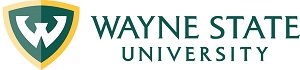 Division of Finance and Business OperationsProcurement & Strategic Sourcing  (313) 577-3734 FAX (313) 577-3747